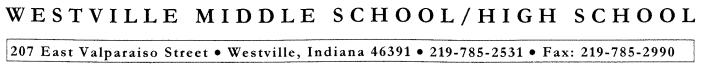 Detention NoticeAlissa Schnick
PrincipalDaniel McKibben
Guidance CounselorJacob Stafford
Athletic Director/Assistant PrincipalDonna Bunch
Social WorkerTeacher’s NameSubjectDateis to serve a detention for the following reasonis to serve a detention for the following reasonis to serve a detention for the following reasonis to serve a detention for the following reasonis to serve a detention for the following reasonStudent’s NameStudent’s Name. The Detention will be served. The Detention will be served. The Detention will be servedReasonReasonDateDatein roomfromto. Failure to serveRoom #Begin TimeEnd Timethis detention will result in a referral to the Principal for insubordination. For further explanationthis detention will result in a referral to the Principal for insubordination. For further explanationthis detention will result in a referral to the Principal for insubordination. For further explanationthis detention will result in a referral to the Principal for insubordination. For further explanationthis detention will result in a referral to the Principal for insubordination. For further explanationthis detention will result in a referral to the Principal for insubordination. For further explanationthis detention will result in a referral to the Principal for insubordination. For further explanationplease refer to pages 35 and 37  of the Westville Middle/High School Handbook located in the please refer to pages 35 and 37  of the Westville Middle/High School Handbook located in the please refer to pages 35 and 37  of the Westville Middle/High School Handbook located in the please refer to pages 35 and 37  of the Westville Middle/High School Handbook located in the please refer to pages 35 and 37  of the Westville Middle/High School Handbook located in the please refer to pages 35 and 37  of the Westville Middle/High School Handbook located in the please refer to pages 35 and 37  of the Westville Middle/High School Handbook located in the student agenda book.student agenda book.student agenda book.student agenda book.student agenda book.student agenda book.student agenda book.Student’s SignatureTeacher’s SignatureParent’s Signature